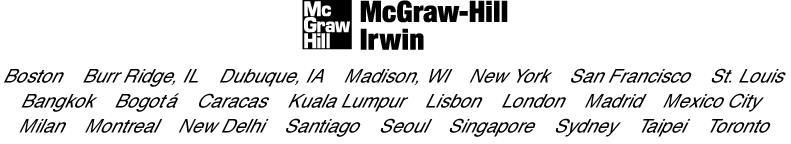 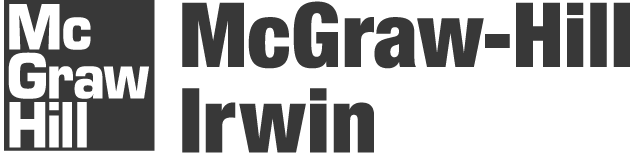 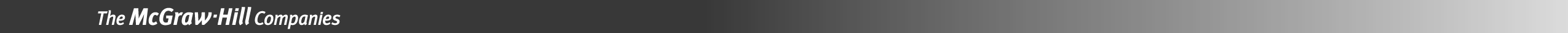 Instructor's Manual and Keyto accompanyComputer Accounting with Sage 50 2019[Formerly Peachtree]21st EditionCarol Yacht, M.A.